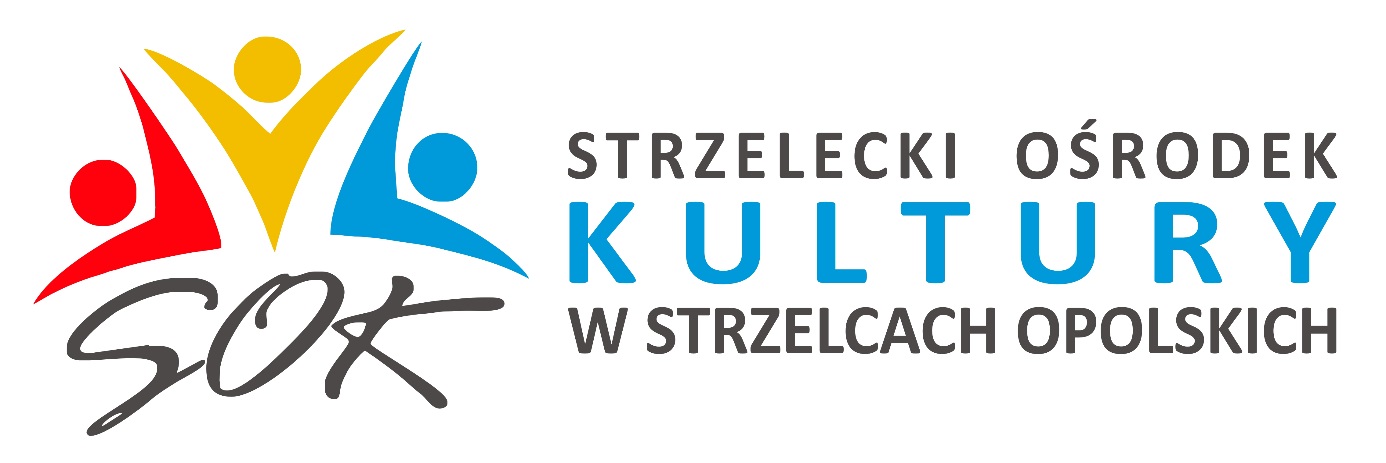 „Ekozoolandia”VII Festiwal Przedszkolaków rozpowszechniającY wiedzę na temat zwierząt objętych ochronąRok 2023 rokiem ŁOSIAREGULAMIN:CELE  KONKURSU:popularyzacja piosenki dziecięcej i przedszkolnej,propagowanie wiedzy na temat ochrony środowiska poprzez zabawę,zapoznanie uczestników z tematyką dotyczącą ochrony zwierząt,uwrażliwienie na ekologiczne aspekty świata,możliwość rozwinięcia warsztatu plastycznego poprzez kategorię plastyczną konkursu (konkurs na plakat, lub na przebranie),przegląd różnych form śpiewu,promocja i publiczna prezentacja uzdolnionych dzieci,wychowanie, nauka i zabawa przez śpiewanie, szerzenie wiedzy       na temat ekologii,promocja pracy i osiągnięć przedszkoli w dziedzinie muzyki, plastyki, wiedzy o zagrożonych gatunkach zwierząt,integracja środowisk przedszkolnych.TERMIN I MIEJSCE:Festiwal zaplanowano na 14.04.2023 r., godz. 9:00 sala widowiskowa Strzeleckiego Ośrodka Kultury w Strzelcach Opolskich, Plac Stefana Żeromskiego 7. Wszystkie występujące w festiwalu dzieci obowiązkowo potrzebują zgodę rodziców na udział w wydarzeniu i oświadczenia o wykorzystaniu wizerunku i przetwarzaniu danych osobowych– zał. nr 2 do regulaminu. Załącznik nie dotyczy dzieci wykonujących tylko plakat.ZAŁOŻENIA ORGANIZACYJNE:W festiwalu mogą uczestniczyć dzieci z placówek przedszkolnych 
z terenu miasta i gminy Strzelce Opolskie.Dzieci zostaną podzielone na dwie kategorie wiekowe:od 3 do 4 latod 5 do 6 latFestiwal odbywa się w trzech kategoriach:PIOSENKA - zespół z utworami na temat przewodni w danym roku festiwalowym,PLAKAT - zbiorowa praca danej grupy przedszkolnej na temat przewodni w danym roku mogą być różne techniki na formacie nie mniejszym niż A3,KOSTIUM – przebranie uczestników biorących udział w kategorii piosenka.W festiwalu może wziąć udział grupa zorganizowana w podziale                    na w/w kategorie.Jeden zespół,  może zaprezentować jedną dostosowaną do wieku piosenkę w języku polskim.Utwór uczestnicy wykonują a΄ capella lub z akompaniamentem                       lub podkładem odtwarzanym z płyty CD lub DVD lub pendrive           z zapisem w formacie audio.Czas wykonywanego utworu nie może przekroczyć 5 minut.Dobór repertuaru jest adekwatny do tematu przewodniego na dany rok.Jedna grupa może zaprezentować jedną pracę plastyczną wykonaną w dowolnej technice o minimalnym formacie A3.Prace plastyczne (plakat) powinny być dostarczone nie później niż na tydzień przed rozpoczęciem Festiwalu (tj. do 30.03.2023 r.).Kostium jest dodatkowo oceniany przez jury w trakcie występu zespołów.Warunkiem uczestnictwa w festiwalu jest dostarczenie karty zgłoszenia do siedziby Organizatora do dnia 30 marca 2023 r, (fax, e-mail, pocztą tradycyjną lub osobiście do SOK pok. Nr 19)Regulamin oraz karta zgłoszenia znajdują się na stronie internetowej www.sok.strzelceopolskie.plOCENA:Organizator powoła Komisję Konkursową oceniającą wszystkie  kategorie :Piosenka – komisja oceniać będzie dobór repertuaru, walory głosowe, muzykalność, interpretację wybranej piosenki, osobowość sceniczną uczestników konkursu oraz ogólny wyraz artystyczny.Plakat – oceniać będzie walory estetyczne wykonanej pracy plastycznej, interpretację tematu, zgodność z założeniami tematycznym na dany rok.Kostium - jury oceniać będzie kreatywność i pomysł                               na przebranie, czy pasuje do tematu przewodniego, z jakiego materiału został wykonany kostiumKażdy Uczestnik Festiwalu /grupa przedszkolna/ otrzyma dyplom                       za uczestnictwo, natomiast za zdobycie poszczególnego miejsca/wyróżnienia otrzyma nagrodę. USTALENIA KOŃCOWE:Organizator zastrzega sobie prawo do audiowizualnej rejestracji prezentacji oraz publikowania zdjęć w materiałach promocyjnych związanych z Festiwalem, a powstały materiał będzie wyłączną własnością Organizatora.O kolejności poszczególnych występów decyduje Organizator imprezy. (Harmonogram będzie dostępny najpóźniej w dniu festiwalu).Wszystkie kwestie sporne nie ujęte w regulaminie rozstrzygać będzie Organizator Festiwalu.Szczegółowe informacje - ORGANIZATOR KONKURSU:Strzelecki Ośrodek Kultury w Strzelcach OpolskichPlac Stefana Żeromskiego 7, 47-100 Strzelce OpolskieDział Organizacji Imprez SOK, tel./fax.  tel. 77 42 40 522,Koordynator festiwalu: Aneta Labisz, Adam Michalik